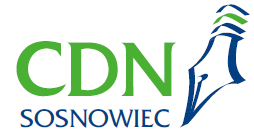 Oferta szkoleń doskonalących
proponowanych przez CDN w Sosnowcu
na rok szkolny 2021 / 2022 1 – 31 grudnia 2021 r.SZKOLENIA ODWOŁANE  - Z POWODU ZBYT MAŁEJ ILOŚĆI OSÓB ZGŁOSZONYCHW  GRUDNIU  2021:  8,23, 24,27,28,32,33,36,38,40,51,56,58,63,66,68   SZKOLENIE NR 4 (Golden Five) SZKOLENIE PRZENIESIONE NA STYCZEŃ 2022  SZKOLENIE NR 6 (Pozytywna dyscyplina)  SZKOLENIE PRZENIESIONE NA STYCZEŃ 2022Prosimy nie zabezpieczać środków finansowych na w/w szkolenia.Zapraszamy do skorzystania ze szkoleń dostępnych w kalendarzu szkoleń na grudzień 2021 Centrum Doskonalenia Nauczycieli w Sosnowcu.SZKOLENIA STACJONARNESZKOLENIA STACJONARNESZKOLENIA STACJONARNESZKOLENIA STACJONARNESZKOLENIA STACJONARNESZKOLENIA STACJONARNEWdzięczność – najtańszy bilet 
do szczęściaZ CYKLU EMPATYCZNE PONIEDZIAŁKIMonika SzczepanikSzkolenie finansowane 
ze środków Gminy Sosnowiecwykład 
z elementami warsztatu SZKOLENIE STACJONARNE3hAdresat: Nauczyciele wszystkich etapów edukacyjnych13.12.2021(poniedziałek)
godz. 17.00ZAGŁĘBIOWSKA MEDIATEKA w Sosnowcu, 
ul. Kościelna 11 BEZPŁATNESZKOLENIA ONLINESZKOLENIA ONLINESZKOLENIA ONLINESZKOLENIA ONLINESZKOLENIA ONLINESZKOLENIA ONLINELogorytmika jako narzędzie wspomagające rozwój mowy dzieci w wieku przedszkolnymPiotr TolsdorfwarsztatSZKOLENIE ONLINENA PLATFORMIE ZOOM4hAdresat: nauczyciele przedszkoli8.12.2021(środa)
godz. 17.00130 złMikrokręgi i minimediacje -
jak wspierać dzieci w rozwiązywaniu konfliktów?Monika SzczepanikWarsztatSZKOLENIE ONLINE8h2x4hAdresat: nauczyciele klas 1-6 szkoły podstawowej
Szkoły podstawowe:  cz. I - 1.12.2021cz. II - 8.12.2021(środy)
godz. 16:30120 złOrganizacja i dokumentacja pomocy psychologiczno- pedagogicznejZyta CzechowskawykładSZKOLENIE ONLINE3hAdresat: nauczyciele pracujący w szkołach ogólnodostępnych oraz szkołach specjalnych7.12.2021(wtorek)
godz. 17.0060 złOrganizacja zajęć rewalidacyjnych 
z wykorzystaniem TIKZyta CzechowskawykładSZKOLENIE ONLINE3hAdresat: nauczyciele pracujący w szkołach ogólnodostępnych oraz szkołach specjalnych2.12.2021(czwartek)
godz. 17.0060 złJak i po co prowadzić innowacje 
i eksperymenty w szkole? Joanna Piećko-SzopińskawykładSZKOLENIE ONLINE3 hAdresat: nauczyciele wszystkich etapów edukacyjnych13.12.2021(poniedziałek)
godz. 17.0060 złRodzice partnerami szkoły, 
ale jak sobie radzić w trudnych sytuacjach? Budowanie relacji opartych na współpracy 
oraz trening umiejętności radzenia sobie w sytuacjach trudnych Joanna Piećko-SzopińskawykładSZKOLENIE ONLINE3 hAdresat: nauczyciele wszystkich etapów edukacyjnych15.12.2021(środa)
godz. 17.0060 złJak wzmacniać poczucie własnej wartości u dzieciEwelina Adamczykwykład 
z elementami warsztatuSZKOLENIE ONLINE3hAdresat: nauczyciele wszystkich etapów edukacyjnych7.12.2021(czwartek)
godz. 16.3060 złSIECI WSPÓŁPRACY I SAMOKSZTAŁCENIASzkolenia stacjonarneSIECI WSPÓŁPRACY I SAMOKSZTAŁCENIASzkolenia stacjonarneSIECI WSPÓŁPRACY I SAMOKSZTAŁCENIASzkolenia stacjonarneSIECI WSPÓŁPRACY I SAMOKSZTAŁCENIASzkolenia stacjonarneSIECI WSPÓŁPRACY I SAMOKSZTAŁCENIASzkolenia stacjonarneSIECI WSPÓŁPRACY I SAMOKSZTAŁCENIASzkolenia stacjonarne98.Sieć Współpracy i Samokształcenia dla Dyrektorów Przedszkoli (Współpraca z RODN WOM 
w Katowicach)SZKOLENIE STACJONARNEAdresat: Dyrektorzy Przedszkoli7.12.2021(wtorek)
godz. 9.0040 ZŁ KOSZT ROCZNY99.Sieć Współpracy i Samokształcenia dla Dyrektorów Szkół i Placówek (Współpraca z RODN WOM 
w Katowicach)SZKOLENIE STACJONARNEAdresat: Dyrektorzy Szkół i PlacówekTermin zostanie ustalony 
na spotkaniu w dniu 22.11.2021   40 ZŁ  KOSZT          ROCZNY100.Sieć Współpracy i Samokształcenia dla Psychologów i Pedagogów SZKOLENIE STACJONARNEAdresat: psycholodzy i pedagodzy15.12.2021(środa)
godz. 10.00BEZPŁATNE